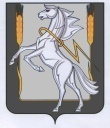 Совет депутатов Солнечного сельского поселенияСосновского муниципального района Челябинской области                                                         четвертого созываР Е Ш Е Н И ЕОт  25.02.2020г. №18п. Солнечный Об утверждении положения «О порядке проведения проверки достоверности и полноты сведений о доходах, расходах, об имуществе и обязательствах имущественного характера, представляемых гражданами, претендующими на замещение муниципальной должности, и лицами замещающими (занимающими) муниципальные должности Солнечного сельского поселения, а также соблюдения ограничений  и запретов, установленных законодательством Российской Федерации» в новой редакцииВ соответствии с Федеральным законом «Об общих принципах организации местного самоуправления в Российской Федерации», Федеральным законом «О противодействии коррупции», Законом Челябинской области от 29.01.2009 года № 353-ЗО «О противодействии коррупции в Челябинской области» (в редакции Закона Челябинской области от 30.12.2019 года № 75-ЗО) Совет депутатов Солнечного сельского поселения четвертого созыва, РЕШАЕТ:1. Утвердить Положение «О порядке проведения проверки достоверности и полноты сведений о доходах, расходах, об имуществе и обязательствах имущественного характера, представляемых гражданами, претендующими на замещение муниципальной должности, и лицами замещающими (занимающими) муниципальные должности Солнечного сельского поселения, а также соблюдения ограничений и запретов, установленных законодательством Российской Федерации» в новой редакции (прилагается)   2. Утвердить Положение «О Комиссии Совета депутатов Солнечного сельского поселения Сосновского муниципального района по контролю за достоверностью сведений о доходах, расходах, об имуществе и обязательствах имущественного характера, а также соблюдения ограничений и запретов, установленных законодательством Российской Федерации» (прилагается).3. Утвердить персональный состав Комиссии Совета депутатов Солнечного сельского поселения  по контролю за достоверностью сведений о доходах, расходах, об имуществе и обязательствах имущественного характера, а также соблюдения ограничений и запретов, установленных законодательством Российской Федерации» (прилагается).4. Признать утратившим силу Решение Совета депутатов Солнечного сельского поселения  от 22 декабря 2017 года №94в «О порядке проведения проверки достоверности и полноты сведений о доходах,  расходах, об имуществе и обязательствах имущественного характера, представляемых лицами, являющимися депутатами Совета депутатов Солнечного сельского  поселения, относящимися к лицам, замещающим муниципальные должности Солнечного сельского поселения, ограничений и запретов, установленных законодательством Российской Федерации» со дня вступления в силу настоящего Решения.5. Признать утратившим силу Решение Совета депутатов Солнечного сельского поселения  от 25 сентября 2018 года №127 о  внесении изменений и дополнений в положение «О порядке проведения проверки достоверности и полноты сведений о доходах,  расходах, об имуществе и обязательствах имущественного характера, представляемых лицами, являющимися депутатами Совета депутатов Солнечного сельского  поселения, относящимися к лицам, замещающим муниципальные должности Солнечного сельского поселения, ограничений и запретов, установленных законодательством Российской Федерации» от 22.12.2017г.№94в  со дня вступления в силу настоящего Решения.6. Опубликовать (обнародовать) настоящее Решение в информационном бюллетене «Сосновская Нива»  и разместить на официальном сайте Солнечного сельского поселения Сосновского муниципального района в сети интернет: solnechnoe.eps74.ru. 7. Настоящее Решение вступает в силу со дня его официального опубликования (обнародования).Приложение №1 к Решению Совета депутатов Cсолнечного сельского поселенияСосновского муниципального района  от25.02.2020года №18ПОЛОЖЕНИЕО ПРОВЕРКЕ ДОСТОВЕРНОСТИ И ПОЛНОТЫ СВЕДЕНИЙ О ДОХОДАХ, РАСХОДАХ, ОБ ИМУЩЕСТВЕ И ОБЯЗАТЕЛЬСТВАХ ИМУЩЕСТВЕННОГО ХАРАКТЕРА, ПРЕДСТАВЛЯЕМЫХ ГРАЖДАНАМИ, ПРЕТЕНДУЮЩИМИ НА	ЗАМЕЩЕНИЕ МУНИЦИПАЛЬНОЙ ДОЛЖНОСТИ, И ЛИЦАМИ, ЗАМЕЩАЮЩИМИ (ЗАНИМАЮЩИМИ) МУНИЦИПАЛЬНЫЕ ДОЛЖНОСТИ СОЛНЕЧНОГО СЕЛЬСКОГО ПОСЕЛЕНИЯ СОСНОВСКОГО МУНИЦИПАЛЬНОГО РАЙОНА, А ТАКЖЕ СОБЛЮДЕНИЯ ОГРАНИЧЕНИЙ И ЗАПРЕТОВ, УСТАНОВЛЕННЫХ ЗАКОНОДАТЕЛЬСТВОМ РОССИЙСКОЙ ФЕДЕРАЦИИI. Общие положения       1.Настоящим Положением определяется порядок проведения проверки достоверности и полноты сведений о доходах, расходах, об имуществе и обязательствах имущественного характера, представляемых гражданами, претендующими на замещение муниципальной должности, и лицами замещающими (занимающими) муниципальные должности Cолнечного сельского поселения, а также соблюдения ограничений и запретов установленных законодательством Российской Федерации, лицами осуществляющими деятельность на         непостоянной основе.Проверка достоверности и полноты сведений о доходах, расходах, об имуществе и обязательствах имущественного характера, за исключением лиц, замещающих (занимающих) муниципальные должности и осуществляющих свои полномочия на непостоянной основе, осуществляется Управлением государственной службы Правительства Челябинской области. Доклад о результатах проверки направляется Губернатору Челябинской области.       2. Проверка достоверности и полноты сведений о доходах, расходах, об имуществе и обязательствах имущественного характера в соответствии с законодательством Российской Федерации о противодействии коррупции осуществляется по решению Губернатора Челябинской области. Решение об осуществлении проверки принимается отдельно в отношении каждого гражданина, претендующего на замещение муниципальной должности, или лица, замещающего (занимающего) муниципальную должность, и оформляется в письменной форме.3. Основанием для проверки достоверности и полноты сведений о доходах, расходах, об имуществе и обязательствах имущественного характера является письменно оформленная информация о: представлении гражданином, претендующим на замещение муниципальной должности, или лицом, замещающим (занимающим) муниципальную должность, недостоверных или неполных сведений о доходах, расходах, об имуществе и обязательствах имущественного характера; несоблюдении лицом, замещающим (занимающим) муниципальную должность, ограничений, запретов, неисполнения обязанностей, установленных Федеральным законом "О противодействии коррупции". Федеральным законом "О контроле за соответствием расходов лиц, замещающих государственные должности, и иных лиц их доходам", Федеральным законом "О запрете отдельным категориям лиц открывать и иметь счета (вклады), хранить наличные денежные средства и ценности в иностранных банках, расположенных за пределами территории Российской Федерации, владеть и (или) пользоваться иностранными финансовыми инструментами".      4. Информация, предусмотренная пунктом 3 настоящего Положения может быть представлена: правоохранительными органами, иными государственными органами, органами местного самоуправления и их должностными лицами; должностными лицами органов местного самоуправления, ответственными за работу по профилактике коррупционных и иных правонарушений; постоянно действующими руководящими органами политических партий и зарегистрированных в соответствии с законом иных общероссийских общественных объединений, не являющихся политическими партиями;4) Общественной палатой Российской Федерации, Общественной палатой Челябинской области; Общественной палатой Сосновского муниципального района;5) общероссийскими средствами массовой информации.       5. Информация анонимного характера не может служить основанием для проверки достоверности и полноты сведений о доходах, расходах, об имуществе и обязательствах имущественного характера.       6. Проверка достоверности и полноты сведений о доходах, расходах, об имуществе и обязательствах имущественного характера осуществляется в срок, не превышающий 60 дней со дня принятия решения о ее проведении. Срок проверки может быть продлен до 90 дней лицом, принявшим решение о ее проведении.        7. В отношении лиц, замещающих (занимающих) муниципальные должности и осуществляющих свои полномочия на непостоянной основе, проверка достоверности и полноты представляемых ими сведений о доходах, расходах, об имуществе и обязательствах имущественного характера осуществляется Комиссией Совета депутатов Солнечного сельского поселения  по контролю за достоверностью сведений о доходах, расходах, об имуществе и обязательствах имущественного характера, представляемых гражданами, претендующими на замещение муниципальной должности, и лицами замещающими (занимающими) муниципальные должности Сосновского муниципального района, а также соблюдения ограничений и запретов установленных законодательством Российской ФедерацииII. Порядок проведения проверки достоверности и полноты сведений о доходах, расходах, об имуществе и обязательствах имущественного характера8. Должностное лицо Совета депутатов, ответственное за работу по профилактике коррупционных и иных правонарушений направляет информацию, указанную в пункте 3 настоящего Положения, в Комиссию.9. До принятия решения, представленная информация предварительно рассматривается Комиссией на своем заседании.10. По результатам предварительного рассмотрения информации Комиссия выносит следующее решение:1) принять к рассмотрению представленную информацию;2) запросить дополнительные сведения у соответствующих органа, организации или лица представившего информацию, указанную в пункте 3 настоящего Положения;11. Решение Комиссии, предусмотренное подпунктом 1 пункта 10 настоящего Положения, направляется депутату Совета депутатов Солнечного сельского поселения, в отношении которого поступила такая информация, не позднее двух рабочих дней со дня принятия Комиссией такого решения.12. Депутат Совета депутатов Солнечного сельского поселения, в отношении которого решается вопрос о проведении проверки, в согласованный с председателем Комиссии срок вправе представить в Комиссию пояснения, касающиеся представленной информации, а в случае поступления информации о представлении им недостоверных или неполных сведений о доходах, расходах, об имуществе и обязательствах имущественного характера представить в Комиссию достоверные либо уточненные сведения. Указанный срок не может превышать одного месяца, с момента принятия Комиссией решения, указанного в пункте 10 настоящего Положения.13. Решение Комиссии принимается отдельно по каждому из депутатов Совета депутатов, в отношении которых поступила информация, указанная в пункте 3 настоящего Положения, и оформляется в письменной форме. Лицо, в отношении которого решается вопрос о проведении проверки, вправе присутствовать на заседании Комиссии.14. Решение Комиссии о проведении проверки направляется лицу, в отношении которого такое решение принято, не позднее двух рабочих дней со дня принятия Комиссией такого решения. Решение должно содержать информацию о том, какие сведения, представленные лицом, замещающем муниципальную должность Солнечного сельского поселения, и соблюдение каких ограничений и запретов, установленных законодательством Российской Федерации, подлежат проверке.15. В случае принятия Комиссией решения о проведении проверки достоверности и полноты сведений о расходах депутата Совета депутатов Солнечного сельского поселения, его супруги (супруга) и несовершеннолетних детей в решении указывается о необходимости истребования у данного лица сведений:1) о его расходах, а также о расходах его супруги (супруга) и несовершеннолетних детей по каждой сделке по приобретению земельного участка, другого объекта недвижимости, транспортного средства, ценных бумаг, акций (долей участия, паев в уставных (складочных) капиталах организаций), если сумма сделки превышает общий доход лица, замещающего муниципальную должность Солнечного сельского поселения, и его супруги (супруга) за три последних года, предшествующих совершению сделки;2) об источниках получения средств, за счет которых совершена каждая сделка, указанная в подпункте 1 настоящего пункта.16. Проверка проводится в срок, не превышающий 60 дней со дня принятия решения о ее проведении. По решению Комиссии срок проведения проверки может быть продлен до 90 дней.17. При проведении проверки Комиссия вправе:1) в случае, предусмотренном пунктом 18 настоящего Положения, истребовать от лица, в отношении которого принято решения о проведении проверки достоверности и полноты сведений о расходах, дополнительные сведения;2) в случае поступления письменного ходатайства лица, в отношении которого принято решения о проведении проверки, по вопросам, связанным с проводимой проверкой, провести с ним беседу, в ходе которой проинформировать лицо, о том, какие сведения, представленные им, и соблюдение каких ограничений и запретов, установленных законодательством Российской Федерации, подлежат проверке;3) изучать представленные лицом, сведения о доходах, расходах, об имуществе и обязательствах имущественного характера, а также дополнительные материалы, которые приобщаются к материалам проверки;4) получать от лица, пояснения по представленным им материалам;5) направлять запросы (кроме запросов в кредитные организации, налоговые органы Российской Федерации и органы, осуществляющие государственную регистрацию прав на недвижимое имущество и сделок с ним) в органы прокуратуры Российской Федерации, следственные органы Следственного комитета Российской Федерации, иные федеральные государственные органы, органы государственной власти субъектов Российской Федерации, территориальные органы федеральных органов исполнительной власти, органы местного самоуправления, иные российские организации и общественные объединения об имеющихся у них сведениях о доходах, об имуществе и обязательствах имущественного характера лица, в отношении которого принято решения о проведении проверки, его супруги (супруга) и несовершеннолетних детей, о достоверности и полноте представленных сведений, о соблюдении лицом, ограничений и запретов, установленных законодательством Российской Федерации;6) наводить справки у физических лиц и получать от них информацию с их согласия.18. Проверка достоверности и полноты сведений может проводиться путем направления запроса в федеральные органы исполнительной власти, уполномоченные на осуществление оперативно-розыскной деятельности, о предоставлении имеющейся у них информации о доходах, расходах, об имуществе и обязательствах имущественного характера лица, замещающего муниципальную должность Солнечного сельского поселения и осуществляющего свои полномочия на непостоянной основе, представившего такие сведения, а также о доходах, расходах, об имуществе и обязательствах имущественного характера его супруги (супруга) и несовершеннолетних детей.19. Запросы в кредитные организации, налоговые органы Российской Федерации и органы, осуществляющие государственную регистрацию прав на недвижимое имущество и сделок с ним, направляются Председателем Собрания депутатов по представлению председателя Комиссии.20. В запросе, предусмотренном подпунктом 5 пункта 17 или пунктом 18 настоящего Положения, указываются:1) фамилия, имя, отчество руководителя кредитной организации, налогового органа Российской Федерации, органа, осуществляющего государственную регистрацию прав на недвижимое имущество и сделок с ним, органа прокуратуры Российской Федерации, следственного органа Следственного комитета Российской Федерации, иного федерального государственного органа, органа государственной власти субъекта Российской Федерации, территориального органа федерального органа исполнительной власти, органа местного самоуправления, иной российской организации или общественного объединения, в которые направляется запрос;2) нормативный правовой акт, на основании которого направляется запрос;3) фамилия, имя, отчество, дата и место рождения, место регистрации, место жительства и (или) пребывания лица, его супруги (супруга) и несовершеннолетних детей, сведения о доходах, расходах, об имуществе и обязательствах имущественного характера которых проверяются, либо фамилия, имя, отчество, дата и место рождения, место регистрации, место жительства лица, в отношении которого имеются сведения о несоблюдении им ограничений и запретов, установленных законодательством Российской Федерации;4) содержание и объем сведений, подлежащих проверке;5) срок представления запрашиваемых сведений;6) идентификационный номер налогоплательщика (в случае направления запроса в налоговые органы Российской Федерации);7) другие необходимые сведения.21. Лицо, в отношении которого проводится проверка вправе:1) давать пояснения в письменной или устной форме;2) представлять дополнительные материалы и давать по ним пояснения в письменной или устной форме;3) обращаться с письменным ходатайством в Комиссию о проведении с ним беседы по вопросам, связанным с проведением проверки.22. Письменные пояснения и дополнительные материалы, представленные лицом, в отношении которого проводится проверка, приобщаются к материалам проверки.III. Рассмотрение результатов проверки достоверности и полноты сведений о доходах, расходах, об имуществе и обязательствах имущественного характера 23. Результаты проверки достоверности и полноты сведений о доходах, расходах, об имуществе и обязательствах имущественного характера, представляемых лицами, замещающими муниципальные должности Солнечного сельского поселения и осуществляющие свои полномочия на непостоянной основе, а также соблюдения ограничений и запретов, установленных законодательством Российской Федерации, рассматриваются на открытом заседании Комиссии. Лицо, в отношении которого проводилась проверка, вправе присутствовать на заседании Комиссии.     24. К депутату, выборному должностному лицу местного самоуправления, представившим недостоверные или неполные сведения о своих доходах, расходах, об имуществе и обязательствах имущественного характера, а также сведения о доходах, расходах, об имуществе и обязательствах имущественного характера своих супруги (супруга) и несовершеннолетних детей, если искажение этих сведений является несущественным, могут быть применены  меры ответственности, предусмотренные частью 7.3-1 статьи 40 Федерального закона «Об общих принципах организации местного самоуправления в Российской Федерации».     25. При поступлении в Совет депутатов заявления Губернатора Челябинской области, предусмотренного частью 7.3 статьи 40 Федерального закона, Председатель Совета депутатов в 3-дневный срок направляет данное заявление в Комиссию по контролю за достоверностью сведений о доходах расходах, об имуществе и обязательствах имущественного характера своих супруги (супруга) и несовершеннолетних детей.     26. Председатель Комиссии по контролю за достоверностью сведений о доходах, расходах, об имуществе и обязательствах имущественного характера своих супруги (супруга) и несовершеннолетних детей при поступлении к нему заявления, предусмотренного пунктом 25 настоящего Положения:	1) в 10-дневный срок назначает дату рассмотрения заявления, при этом дата рассмотрения не может быть назначена позднее 20 дней со дня поступления указанного заявления, 2) письменно уведомляет о содержании поступившего заявления лицо, в отношении которого будет рассматриваться вопрос о применении мер ответственности, а также о дате, времени и месте рассмотрения, не позднее чем за 5 календарных дней до даты рассмотрения заявления. 3) предлагает лицу, в отношении которого поступило заявление, представить письменные пояснения по существу выявленных нарушений,4) в 10-дневный срок направляет Председателю Совета депутатов, а также лицу, в отношении которого рассматривалось заявление, рекомендации по вопросу применения мер ответственности к депутату, выборному должностному лицу местного самоуправления.27. Принятие мер ответственности, указанных в части 7.3-1 статьи 40 Федерального закона «Об общих принципах организации местного самоуправления в Российской Федерации», осуществляется Решением Совета депутатов Солнечного сельского поселения, принимаемым открытым голосованием большинством голосов от установленной численности депутатов Совета депутатов Солнечного сельского поселения и должно быть принято в течение месяца, со дня поступления рекомендаций.  28. Решение Комиссии по проведению голосования по применению мер ответственности принимается большинством голосов от общего числа членов Комиссии, присутствующих на заседании, и членов Комиссии, передавших свои голоса другим членам Комиссии. Член Комиссии не участвует в голосовании по вопросу, касающемуся его лично.	29. В течение 10 дней копия Решения Совета депутатов направляется лицу, в отношении которого приняты меры ответственности заказным письмом с уведомлением, либо вручается данному лицу лично под роспись.»Приложение №2 к Решению Совета депутатов Солнечного сельского поселенияСосновского муниципального района  от 25.02.2020года №18Положение О Комиссии Совета депутатов Солнечного сельского поселения Сосновского муниципального района по контролю за достоверностью сведений о доходах, расходах, об имуществе и обязательствах имущественного характера, а также соблюдения ограничений и запретов, установленных законодательством Российской ФедерацииОбщие положения       1.Комиссия Совета депутатов Солнечного сельского поселения по контролю за достоверностью сведений о доходах, расходах, об имуществе и обязательствах имущественного характера, представленных депутатами Совета депутатов, выборными должностными лицами Солнечного сельского поселения, иными лицами, замещающими муниципальную должность (далее Комиссия), образована в целях:1) принятия сведений о доходах, расходах, об имуществе и обязательствах имущественного характера, представленных депутатами Совета депутатов Солнечного сельского поселения;2) проверки достоверности и полноты сведений о доходах, расходах, об имуществе и обязательствах имущественного характера, представленных депутатами Совета депутатов Солнечного сельского поселения на непостоянной основе;3) соблюдения депутатами Совета депутатов Солнечного сельского поселения, выборными должностными лицами Совета депутатов Солнечного сельского поселения, иными лицами, занимающими муниципальную должность, ограничений и запретов, установленных законодательством Российской Федерации.2. Деятельность Комиссии осуществляется в соответствии с частью 7.1 статьи 40 Федерального закона от 06 октября 2003 года №131-ФЗ «Об общих принципах организации местного самоуправления в Российской Федерации», другими федеральными законами, указами Президента Российской Федерации, законодательными и иными нормативными актами Челябинской области, и настоящим Положением.3. Комиссия состоит из председателя, секретаря и членов Комиссии. Все члены Комиссии при принятии решений обладают равными правами.II . Полномочия Комиссии4. При проведении проверки достоверности и полноты сведений о доходах, расходах, об имуществе и обязательствах имущественного характера, представленных должностными лицами, а также соблюдения ими ограничений запретов, установленных законодательством Российской Федерации, Комиссия:1) уведомляет должностное лицо о решении Губернатора Челябинской области о проведении проверки;2) проводит беседу с должностным лицом, в отношении которого решается вопрос о проведении проверки;3) изучает представленные сведения, представленные указанным должностным лицом, дополнительные материалы и получает разъяснения;4)направляет запросы в органы прокуратуры Российской Федерации, следственные органы Следственного комитета Российской Федерации, иные федеральные органы, государственные органы Челябинской области, территориальные органы федеральных государственных органов, органы местного самоуправления, организации, об имеющихся у них сведениях о доходах, расходах, об имуществе и обязательствах имущественного характера должностного лица, его супруги (супруга) и несовершеннолетних детей, а так же о фактах, которые могут быть квалифицированы, как нарушение ограничений и запретов, установленных законодательством Российской Федерации;		5) осуществляет иные полномочия в соответствии с настоящим Положением.III. Заседания Комиссии5. Заседания Комиссии проводится по мере необходимости. Заседания Комиссии проводит председатель Комиссии, а в отсутствии председателя Комиссии по его поручению один из членов Комиссии. На заседании Комиссии ведётся протокол, который подписывается председательствующим на Комиссии.6. Заседание Комиссии правомочно, если на нём присутствуют более половины от общего числа членов Комиссии.7. Члены Комиссии обязаны присутствовать на её заседаниях. О невозможности присутствовать на заседании Комиссии по уважительной причине член Комиссии заблаговременно информирует председателя Комиссии. Комиссия своим решением вправе установить порядок передачи членом комиссии по уважительной причине полномочий на участие в заседании Комиссии, права голоса на заседании Комиссии другому члену Комиссии.8. Решения Комиссии принимаются большинством голосов от общего числа членов Комиссии, присутствующих на заседании, и членов Комиссии, передавших свои голоса другим членам Комиссии. Член Комиссии не участвует в голосовании по вопросу, касающемуся его лично.9. Член Комиссии добровольно принимает на себя обязательство о неразглашении конфиденциальной информации, которая рассматривается или рассматривалась Комиссией. Информация, полученная Комиссией в ходе рассмотрения вопроса, может быть использована только в порядке, предусмотренном законодательством Российской Федерации.10. Председатель Комиссии организует работу Комиссии, созывает и проводит заседания комиссии, даёт поручения членам Комиссии.Приложение №3 к Решению Совета депутатов Солнечного сельского поселенияСосновского муниципального района  от 25.02.2020года №17Состав Комиссии Совета депутатов Солнечного сельского поселения  по контролю за достоверностью сведений о доходах, расходах, об имуществе и обязательствах имущественного характера, а также соблюдения ограничений и запретов, установленных законодательством Российской ФедерацииПредседатель Комиссии: Лыков Г.В.– депутат от избирательного округа №4 Совета депутатов Солнечного сельского поселения Сосновского муниципального районаЗаместитель председателя Комиссии:	Демичев О. – депутат от избирательного округа №7    Совета депутатов Солнечного сельского поселения 								             Члены Комиссии:						  Габдулина А.Н. – депутат от избирательного округа №6  Совета депутатов Солнечного сельского поселения Кроненбергер О.В.– депутат от избирательного округа №11   Совета депутатов Солнечного сельского поселения Секретарь Комиссии:Классен Н.В. –депутат от избирательного округа №10   Совета депутатов Солнечного  сельского поселения Председатель Совета депутатов Солнечного сельского поселения_______________ Г.В.ЛыковМ.п.ГлаваСолнечного сельского поселения____________________ О.Н.СухановаМ.п.